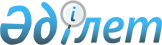 "2020-2022 жылдарға арналған Әйтеке би кентінің бюджеті туралы" Қазалы аудандық мәслихатының 2019 жылғы 26 желтоқсандағы № 351 шешіміне өзгерістер енгізу туралы
					
			Мерзімі біткен
			
			
		
					Қызылорда облысы Қазалы аудандық мәслихатының 2020 жылғы 28 қазандағы № 489 шешімі. Қызылорда облысының Әділет департаментінде 2020 жылғы 3 қарашада № 7778 болып тіркелді. Мерзімі біткендіктен қолданыс тоқтатылды
      Қазақстан Республикасының Бюджет кодексі" Қазақстан Республикасының 2008 жылғы 4 желтоқсандағы Кодексінің 109-1 бабына, "Қазақстан Республикасындағы жергілікті мемлекеттік басқару және өзін-өзі басқару туралы" Қазақстан Республикасының 2001 жылғы 23 қаңтардағы Заңының 6-бабының 2-7 тармағына сәйкес Қазалы аудандық мәслихаты ШЕШІМ ҚАБЫЛДАДЫ:
      1. "2020-2022 жылдарға арналған Әйтеке би кентінің бюджеті туралы" Қазалы аудандық мәслихатының 2019 жылғы 26 желтоқсандағы № 351 шешіміне (нормативтік құқықтық актілерді мемлекеттік тіркеу Тізілімінде 7095 нөмерімен тіркелген, 2020 жылғы 06 қаңтарда Қазақстан Республикасының нормативтік құқықтық актілердің эталондық бақылау банкінде жарияланған) мынадай өзгерістер енгізілсін:
      1-тармақ жаңа редакцияда жазылсын:
      "1. 2020-2022 жылдарға арналған Әйтеке би кентінің бюджеті 1, 2, 3 - қосымшаларға сәйкес, оның ішінде 2020 жылға мынадай көлемдерде бекітілсін:
      1) кірістер – 1288073 мың теңге, оның ішінде:
      салықтық түсімдер – 101271 мың теңге;
      трансферттер түсімдері – 1186802 мың теңге;
      2) шығындар – 1313007,9 мың теңге;
      3) таза бюджеттік кредиттеу – 0;
      бюджеттік кредиттер – 0;
      бюджеттік кредиттерді өтеу – 0;
      4) қаржы активтерімен операциялар бойынша сальдо – 0;
      қаржы активтерін сатып алу – 0;
      мемлекеттің қаржы активтерін сатудан түсетін түсімдер - 0;
      5) бюджет тапшылығы (профициті) – -24934,9 мың теңге;
      6) бюджет тапшылығын қаржыландыру (профицитті пайдалану) – 24934,9 мың теңге.".
      2-тармақтың 1) тармақшасы жаңа редакцияда жазылсын:
      "1) әкім аппараттары қызметін қамтамасыз ету шығындарына 30323 мың теңге.".
      Аталған шешімнің 1 - қосымшасы осы шешімнің қосымшасына сәйкес жаңа редакцияда жазылсын.
      2. Осы шешім 2020 жылғы 1 қаңтардан бастап қолданысқа енгізіледі және ресми жариялауға жатады. 2020 жылға арналған Әйтеке би кентінің бюджеті
					© 2012. Қазақстан Республикасы Әділет министрлігінің «Қазақстан Республикасының Заңнама және құқықтық ақпарат институты» ШЖҚ РМК
				
      Қазалы аудандық мәслихатының кезектен тыс LXV сессиясының төрағасы

А. ОРЫМБАЕВ

      Мәслихат хатшысының міндетін атқарушы

Қ. МАМБЕТЖАН
Қазалы аудандық мәслихатының2020 жылғы 28 қазаны № 489шешіміне қосымшаҚазалы аудандық мәслихатының2019 жылғы 26 желтоқсандағы №351шешіміне 1-қосымша
Санаты
Санаты
Санаты
Санаты
Сомасы, мың теңге
Сыныбы
Сыныбы
Сыныбы
Сомасы, мың теңге
Кіші сыныбы
Кіші сыныбы
Сомасы, мың теңге
Атауы
Сомасы, мың теңге
1. Кірістер
1288073
1
Салықтық түсімдер
101271
01
Табыс салығы
47170
2
Жеке табыс салығы
47170
04
Меншiкке салынатын салықтар
54101
1
Мүлiкке салынатын салықтар
1835
3
Жер салығы
10394
4
Көлiк құралдарына салынатын салық
41872
4
Трансферттердің түсімдері
1186802
02
Мемлекеттiк басқарудың жоғары тұрған органдарынан түсетiн трансферттер
1186802
3
Аудандардың (облыстық маңызы бар қаланың) бюджетінен трансферттер
1186802
Функционалдық топ
Функционалдық топ
Функционалдық топ
Функционалдық топ
Бюджеттік бағдарламалардың әкiмшiсi
Бюджеттік бағдарламалардың әкiмшiсi
Бюджеттік бағдарламалардың әкiмшiсi
Бағдарлама
Бағдарлама
Атауы
2. Шығындар
1313007,9
1
Жалпы сипаттағы мемлекеттiк қызметтер
181547
124
Аудандық маңызы бар қала, ауыл, кент, ауылдық округ әкімінің аппараты
181547
001
Аудандық маңызы бар қала, ауыл, кент, ауылдық округ әкімінің қызметін қамтамасыз ету жөніндегі қызметтер
144844
022
Мемлекеттік органның күрделі шығыстары
27703
032
Ведомстволық бағыныстағы мемлекеттік мекемелер мен ұйымдардың күрделі шығыстары
9000
4
Бiлiм беру
595448
124
Аудандық маңызы бар қала, ауыл, кент, ауылдық округ әкімінің аппараты
595448
041
Мектепке дейінгі білім беру ұйымдарында мемлекеттік білім беру тапсырысын іске асыруға
578059
005
Ауылдық жерлерде оқушыларды жақын жердегі мектепке дейін тегін алып баруды және одан алып қайтуды ұйымдастыру
17389
6
Әлеуметтiк көмек және әлеуметтiк қамсыздандыру
43488
124
Аудандық маңызы бар қала, ауыл, кент, ауылдық округ әкімінің аппараты
43488
003
Мұқтаж азаматтарға үйде әлеуметтік көмек көрсету
43488
7
Тұрғын үй-коммуналдық шаруашылық
232623
124
Аудандық маңызы бар қала, ауыл, кент, ауылдық округ әкімінің аппараты
232623
008
Елді мекендердегі көшелерді жарықтандыру
73755
009
Елді мекендердің санитариясын қамтамасыз ету
36477
011
Елді мекендерді абаттандыру мен көгалдандыру
122391
8
Мәдениет, спорт, туризм және ақпараттық кеңістiк
42166
124
Аудандық маңызы бар қала, ауыл, кент, ауылдық округ әкімінің аппараты
42166
006
Жергілікті деңгейде мәдени-демалыс жұмысын қолдау
42166
12
Көлiк және коммуникация
209681
124
Аудандық маңызы бар қала, ауыл, кент, ауылдық округ әкімінің аппараты
209681
013
Аудандық маңызы бар қалаларда, ауылдарда, кенттерде, ауылдық округтерде автомобиль жолдарының жұмыс істеуін қамтамасыз ету
21220
045
Аудандық маңызы бар қалаларда, ауылдарда, кенттерде, ауылдық округтерде автомобиль жолдарын күрделі және орташа жөндеу
188461
15
Трансферттер
8054,9
124
Аудандық маңызы бар қала, ауыл, кент, ауылдық округ әкімінің аппараты
8054,9
048
Пайдаланылмаған (толық пайдаланылмаған) нысаналы трансферттерді қайтару
8054,9
3. Таза бюджеттік кредиттеу
0
Бюджеттік кредиттер
0
Бюджеттік кредиттерді өтеу
0
4. Қаржы активтері мен операциялар бойынша сальдо
0
Қаржы активтерін сатып алу
0
Мемлекеттің қаржы активтерін сатудан түсетін түсімдер
0
5. Бюджет тапшылығы (профициті)
-24934,9
6.Бюджет тапшылығын қаржыландыру (профицитін пайдалану)
24934,9
8
Бюджет қаражатының пайдаланылатын қалдықтары
24934,9
01
Бюджет қаражаты қалдықтары
24934,9
1
Бюджет қаражатының бос қалдықтары
24934,9